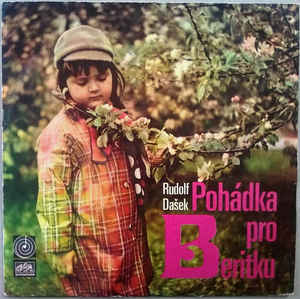 Rudolf Dašek ‎– Pohádka Pro Beritku Label: Supraphon ‎– 1 15 0843, Gramofonový Klub ‎– 1 15 0843   Guitar – Rudolf Dašek  Double Bass – Vincenc Kummer   Drums – Ivan Smažík   Bass Guitar [Fender Bass] – Luboš Nývlt (A4, B5) Nahráno v pražském studiu Mozarteum 9. - 16. března 1970Skladby tohoto alba jsou ke stažení jednotlivě takto:https://www.youtube.com/watch?v=YoBLEZhNCRMRudolf Dašek Angel Eyes										5:20https://www.youtube.com/watch?v=viP2q7E71c8&list=OLAK5uy_k2G7W26Ccjb20S0t_97YPXWBu9PLOvGgE&index=2It Might As Well Be Spring										5:47https://www.youtube.com/watch?v=LqtW2XuLOVA&list=OLAK5uy_k2G7W26Ccjb20S0t_97YPXWBu9PLOvGgE&index=3Pohádka pro Beritku										5:20https://www.youtube.com/watch?v=CcygbK7SeCI&list=OLAK5uy_k2G7W26Ccjb20S0t_97YPXWBu9PLOvGgE&index=4Fašank II												5:03https://www.youtube.com/watch?v=7a9YZ_mW3DM&list=OLAK5uy_k2G7W26Ccjb20S0t_97YPXWBu9PLOvGgE&index=5Bewitched												4:46https://www.youtube.com/watch?v=1s1yoe5-EgA&list=OLAK5uy_k2G7W26Ccjb20S0t_97YPXWBu9PLOvGgE&index=6One, Two, Free											4:15https://www.youtube.com/watch?v=oKeu8XZoiQc&list=OLAK5uy_k2G7W26Ccjb20S0t_97YPXWBu9PLOvGgE&index=7Stella by Starlight											3:17https://www.youtube.com/watch?v=M7JyFAhp2Hk&list=OLAK5uy_k2G7W26Ccjb20S0t_97YPXWBu9PLOvGgE&index=8Blue Note												2:37https://www.youtube.com/watch?v=SJ3NIPssuNgRudolf Dašek - Blow!										6:46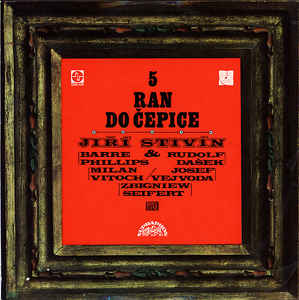 Jiří Stivín & Co. Jazz System ‎– 5 Ran Do Čepice Label: Supraphon ‎– 1 15 1229, Gramofonový Klub ‎– 1 15 1229, Supraphon ‎– 1 11 1229   Bass – Barre Phillips   Drums, Percussion – Josef Vejvoda, Milan Vitoch  Flute, Flute [Basque], Alto Saxophone – Jiří Stivín   Guitar – Rudolf  Dašek   Violin – Zbigniew SeifertReleased: 1972 https://www.youtube.com/watch?v=ChLdNuBsnVYJiří Stivín & Co Jazz System, album "5 ran do čepice", Praha, 1972 - side one		20:10A1 5 ran do čepice , (written byJirí Stivín) 14:45 A2 Anten (written by Barre Phillips) 5:55https://www.youtube.com/watch?v=0TMip0_cDW4Jiří Stivín & Co Jazz System, album "5 ran do čepice", Praha, 1972 - side two		17:50B1 Dej víc (written by Jirí Stivín) 6:40 B2 Stíny psů a lidí (written by Jirí Stivín) 6:40 B3 Volej v pondělí na můj účet ((written by Jirí Stivín) 7:30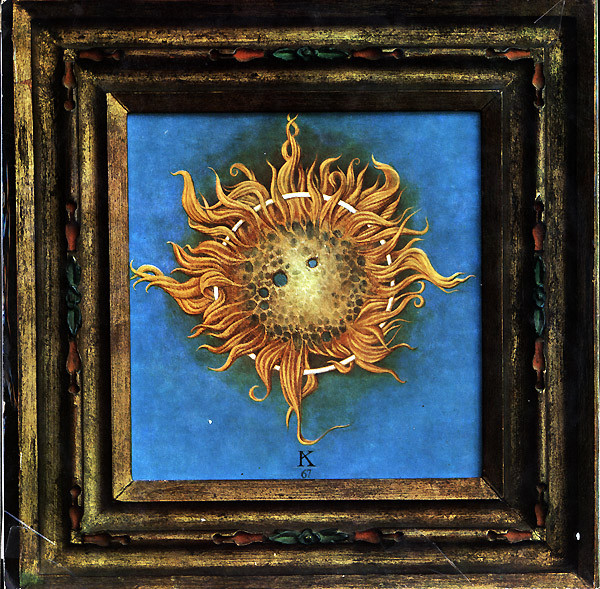 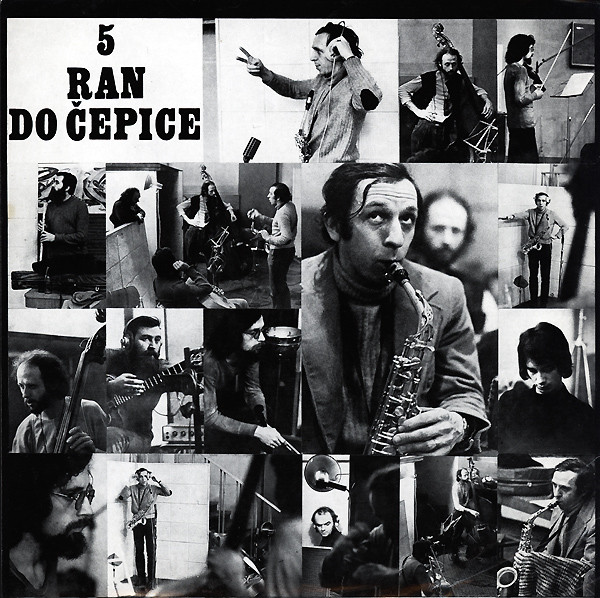 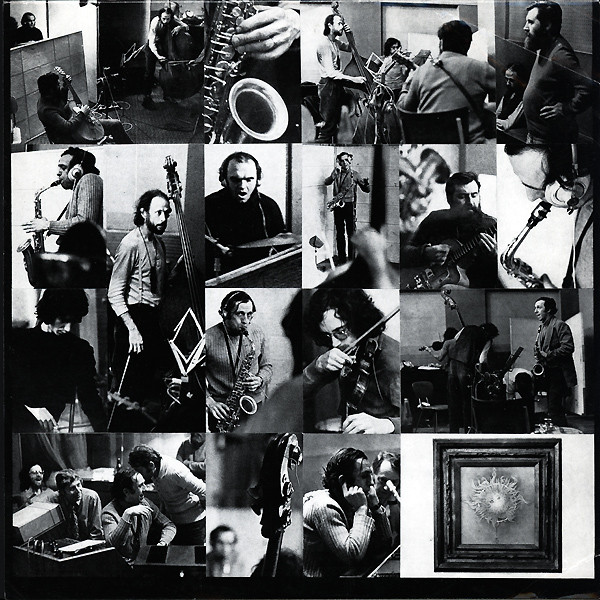 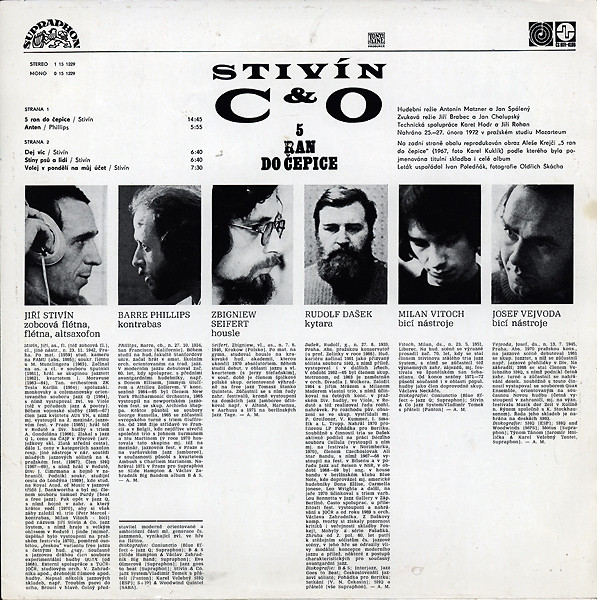 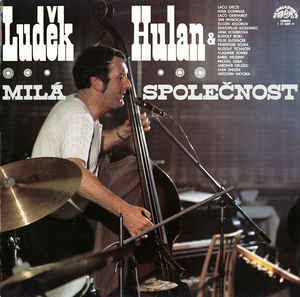 Luděk Hulan ‎– Milá Společnost Label: Supraphon ‎– 1 15 2309, Čs. Hifi-klub ‎– 1 15 2309 Format:Released: 1978  Nahráno 23. a 24. května 1977 v kavárně pražského Zimního stadionu na ŠtvaniciA k poslechu, opět po jednotlivých skladbách, zde: https://www.youtube.com/watch?v=lTrzadle9VE&list=OLAK5uy_mqoTqfx00KYBb756CnIxXY4_lLDXT-ALU&index=1Milá společnosthttps://www.youtube.com/watch?v=CGyOsPXNCvs&list=OLAK5uy_mqoTqfx00KYBb756CnIxXY4_lLDXT-ALU&index=2Valčík pro Charlie Chaplinahttps://www.youtube.com/watch?v=jQhROg_ymsY&list=OLAK5uy_mqoTqfx00KYBb756CnIxXY4_lLDXT-ALU&index=3Sweet Suehttps://www.youtube.com/watch?v=fbmAM8O2H_0&list=OLAK5uy_mqoTqfx00KYBb756CnIxXY4_lLDXT-ALU&index=4Little Karinhttps://www.youtube.com/watch?v=0wycYZi0LHQ&list=OLAK5uy_mqoTqfx00KYBb756CnIxXY4_lLDXT-ALU&index=5Velký klushttps://www.youtube.com/watch?v=FFR5Mz4Rtn8&list=OLAK5uy_mqoTqfx00KYBb756CnIxXY4_lLDXT-ALU&index=6Expres (do stanice Nebe)https://www.youtube.com/watch?v=g0meR59EW68&list=OLAK5uy_mqoTqfx00KYBb756CnIxXY4_lLDXT-ALU&index=7Bye, Bye, Blackbirdhttps://www.youtube.com/watch?v=QBK0vj_TVtI&list=OLAK5uy_mqoTqfx00KYBb756CnIxXY4_lLDXT-ALU&index=8One Note Sambahttps://www.youtube.com/watch?v=R7W1SiOKD40&list=OLAK5uy_mqoTqfx00KYBb756CnIxXY4_lLDXT-ALU&index=9Do, Do, Do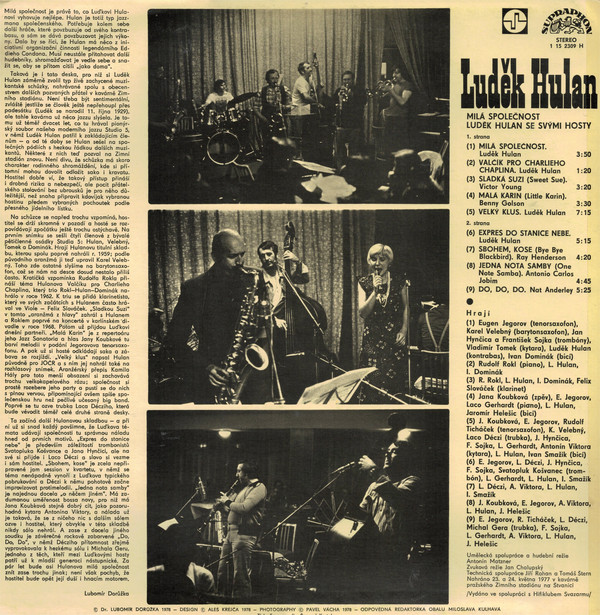 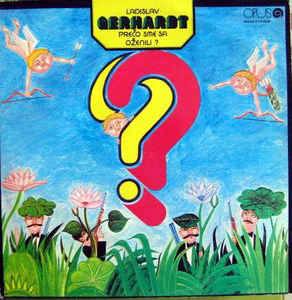 Ladislav Gerhardt ‎– Prečo sme sa oženili? Label: Opus ‎– 9115 0649, Opus ‎– 91 15 0649 Released: 1979   Saxophone [Tenor] – Ľubomír Tamaškovič  Piano, Electric Piano [Fender], Composed By, Arranged By – Ladislav Gerhardt   Guitar, Soloist – Karol Ondreička   Bass Guitar – Anton Jaro   Drums, Percussion – Cyril Zeleňák Recorded in the Opus studio in Pezinok, July 1977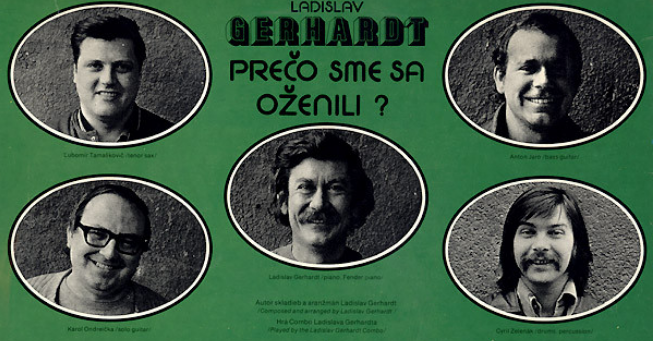 Bohužel jsem nenašel hudbu z tohoto alba ke stažení. Ani z ostatních slovenských alb. Na živé přednášce posloucháme například tyto lukázky: Ladislav Gerhardt: PREČO SME SA OŽENILI? (Opus 9115 0649 / 1978)  1  Svadba v puberte (Ladislav Gerhardt)							6:35	Lubomír Tamaškovič-ts; Karol Ondreička-g; Ladislav Gerhardt-p; 	Anton Jaro-bg; Cyril Zelenák-dr. Štúdio OPUS Pezinok, July 1977.Gabriel Jonáš: IMPRESIE (Opus 9115 0729 / 1978)  2  Ďaleko, a predsa blízko (Gabriel Jonáš)						6:13	Petr Král-ts; Gabriel Jonáš-p; Petr Kořínek-b; Josef Vejvoda-dr; Jiří Tomek-perc. 	Studio Mozarteum Praha, April 1978.V. V. Systém: QUASAR (Opus 9115 0679 / 1979)  3  Quasar (Igor Vavrda)									4:18	Jaromír Hnilička, Juraj Lehotský-tp, mell; František Karnok, Mojmír Bártek, Pavol 	Zajaček, Gustav Brom Jr.-tb; Dušan Húščava-ts, ss, fl; Josef Audes-bs; Ladislav 	Gerhardt, Gabriel Jonáš-p, elp; Igor Vavrda-g; Stanislav Herko-bg; Cyril Zelenák, 	Vítězslav Vavrda-dr; Zdeněk Novák-cond. Štúdio OPUS Pezinok, March 1978.Pojďme zpátky do lépe dokumentovaných českých, již jazzrockových vod: https://www.youtube.com/watch?v=2xL06c0WInYJazz Q Martina Kratochvíla: Elegie (full album)			39:45Martin Kratochvíl - Fender electric piano (tracks 01-07), Moog (tracks 01-07), synthesizer (tracks 01-04), organ (tracks 01 & 05), piano (tracks 03 & 08), guiro (track 03) František Francl - electric guitar (tracks 01-07), acoustic guitar (track 03), triangle (track 03), beer bottle (track 07), vocals (track 02) Přemysl Faukner - bass (tracks 01-07) Libor Laun - drums (tracks 01-07) + Jan Hrubý - electric violin (tracks 02 & 03), violin (track 08) Jiří Tomek - congas (tracks 02, 04 & 06) Lenka Filipová - acoustic guitar (track 08), vocals (track 05) Michal Gera - electric trumpet (track 02), maracas (track 07) Tomáš Procházka - percussion (track 03), claves (track 07) Ondřej Konrád - harmonica (track 05) Michal Vrbovec - cowbells (track 07) František Lhotka - cello (track 08) Zdeněk Prouza - cello (track 08) Jiří Cerha - vocals (track 02) Ladislav Kantor - vocals (track 02)01 Slunovrat / Solstice 0:00 02 Naděje / Hope 5:23 03 Citadela / The Citadel 12:37 04 Tanec / A Dance 15:45 05 Létavice / Meteor 19:3706 Toledo 24:56 07 Žravá Dáma / Reverse Draughts 32:30 08 Věštba / Prophecy 37:51All tracks written by Martin Kratochvíl Recorded at Studio Dejvice, Prague, between February 2nd-12th & March 11th, 1976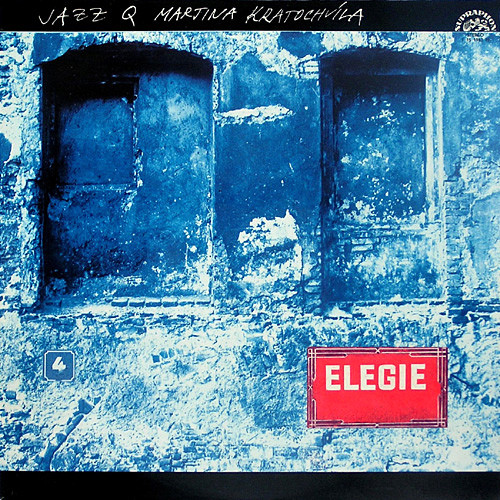 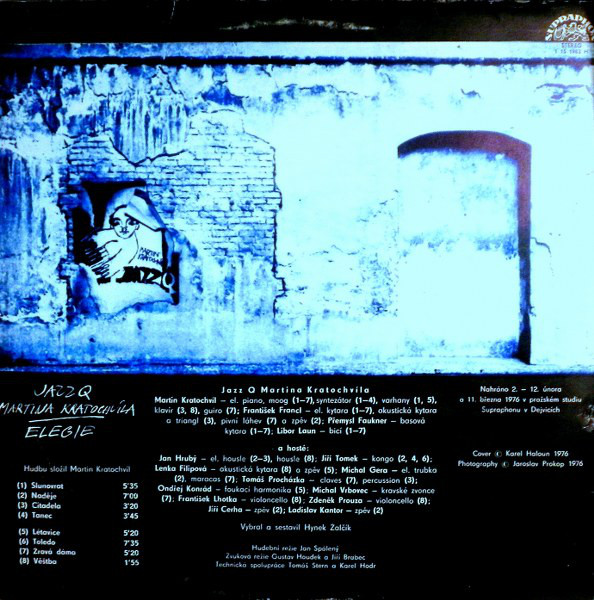 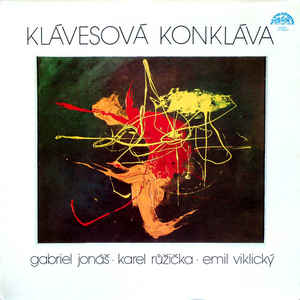 Klávesová konkláva, Gabriel Jonáš - Karel Růžička - Emil Viklický Label: Supraphon ‎– 1 15 2228 Released: 1978 Piano – Gabriel Jonáš (tracks: A1 to B1, B3) Electric Piano [Left Channel] – Emil Viklický (tracks: A1 to B1, B3) Electric Piano [Right Channel] – Karel Růžička Bass Guitar – Petr Kořínek Congas – Jiří Tomek Drums – Josef Vejvoda Recorded live at OKD Concert Hall, Prague 4, on 13 December 1976. https://www.youtube.com/watch?v=C5gFmnN0qsgTřetí oko											11:29https://www.youtube.com/watch?v=8-RnXfqYc4ARůže ze střelnice										10:09https://www.youtube.com/watch?v=pxv0eeJoTJIMedové koláčky										  9:54https://www.youtube.com/watch?v=CMxpB5xYiWwBubliny											  6:34https://www.youtube.com/watch?v=9PTHV9XUqicAu privave											  5:12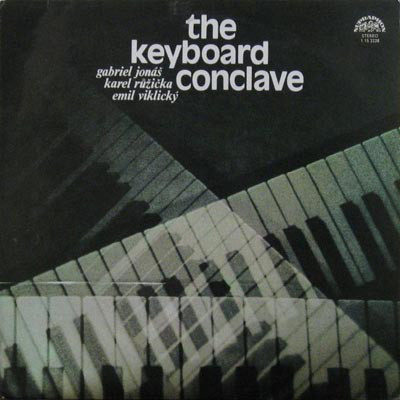 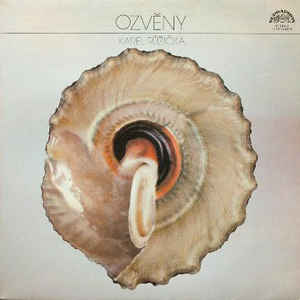 Karel Růžička ‎– Ozvěny Label: Supraphon ‎– 1115 2448 Tenor Saxophone – Petr Král Piano, Written-By, Arranged By – Karel Růžička Double Bass – Petr Kořínek Drums – Josef Vejvoda Nahráno v březnu 1979 v pražském studiu Mozarteum na koncertním klavíru zn. Petrof https://www.youtube.com/watch?v=8DPrXr8EHWM&list=RDAtfxZw6ni2I&index=4Krajina mysli I											8:57https://www.youtube.com/watch?v=Ct8rk3bfg-oŽivohrátky												2:58https://www.youtube.com/watch?v=AtfxZw6ni2IOzvěny												9:34https://www.youtube.com/watch?v=XIP2uOrXL3s&list=RDAtfxZw6ni2I&index=5Poselství												4:27https://www.youtube.com/watch?v=hnaJNXODdg0&list=RDAtfxZw6ni2I&index=2Neúplný sen												4:35https://www.youtube.com/watch?v=6hVT7i4E6eoTriste													9:52https://www.youtube.com/watch?v=2KNsZJN2NrIKrajina mysli II											2:38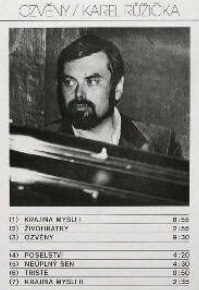 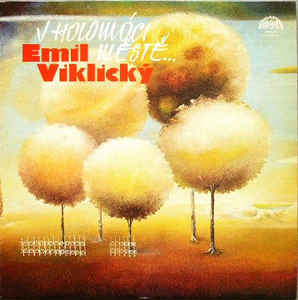 Emil Viklický ‎– V Holomóci městě… Label: Supraphon ‎– 1 15 2233, Gramofonový Klub ‎– 1 15 2233   Piano, Music By [Autor Hudby] – Emil Viklický   Violin [Housle] – Jan Beránek  Guitar – Luboš Andršt   Contrabass – František Uhlíř   Drums [Bicí] – Milan Vitoch Nahráno 22.-26. srpna 1977 v pražském studiu Supraphonu, Domovinahttps://www.youtube.com/watch?v=IepYiaWLQKkPramen jazzové vody			5:14https://www.youtube.com/watch?v=vdp1nMIQjEoŠkolní výlet				2:58https://www.youtube.com/watch?v=9cYOCWxCHJMStřechy				4:22https://www.youtube.com/watch?v=p8qkDYrlkSQUkolébavka pro Teu			3:08https://www.youtube.com/watch?v=wlJtwVkXWwcNočním vlakem				3:16https://www.youtube.com/watch?v=5MnvhMLDb5sKašny					5:35https://www.youtube.com/watch?v=P9VCt567DboJestřáb					3:35https://www.youtube.com/watch?v=Ge0Du0ZjSHATanec na dolním náměstí		6:49https://www.youtube.com/watch?v=M5HHkg5rkuIEpilog					2:38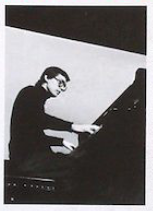 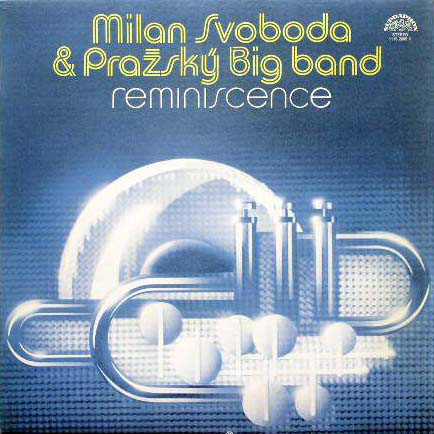 Milan Svoboda & Pražský Big Band ‎– Reminiscence Label: Supraphon ‎– 1115 2605 Trumpet [Trubky] – Ivan Umáčený, Jaroslav Machač, Michal Gera, Zdeněk Zahálka Trombone [Trombóny] – Bohuslav Volf, Josef Litoš, Karel Stiefel, Václav Šalbaba Tuba – Pavel Drančák Alto Saxophone [Altsaxofóny], Flute [Flétna] – Jaroslav Šolc Alto Saxophone [Altsaxofóny], Soprano Saxophone [Sopránsaxofóny] – Zdeněk Hostek Tenor Saxophone [Tenorsaxofóny] – Rudolf Ticháček, Svatobor Macák Baritone Saxophone [Barytonsaxofóny] – Pavel Komzák Keyboards [Klávesové Nástroje] – Michael Kocáb Guitar [Kytara] – Zdeněk Fišer (2) Bass Guitar [Baskytara], Contrabass – Ondřej Soukup Drums [Bicí Nástroje] – Ladislav Malina Percussion [Perkuse] – Aleš Benda Guest [J.H.], Congas – Jiří Tomek (tracks: B1) Guest [J.H.], Vocals [Zpěv] – C&K Vocal (tracks: B2), Jana Koubková (tracks: B2) Conductor [Řídí], Composed By [Autor Skladeb], Arranged By – Milan Svoboda Nahráno v únoru-březnu 1979 v pražských studiích Supraphonu v Mozarteu a Dejvicích https://www.youtube.com/watch?v=7lYcN9VoYHMBlues pro P. B. B.											6:03https://www.youtube.com/watch?v=sbbBVfP6QMUBosá Adéla												7:39https://www.youtube.com/watch?v=C0lpcaEyqvkŠvestkový kompot											8:27https://www.youtube.com/watch?v=RDXNg1ByPvsProklamace												7:38https://www.youtube.com/watch?v=PfrKVjMemHwReminiscence na starý chorál								          12:40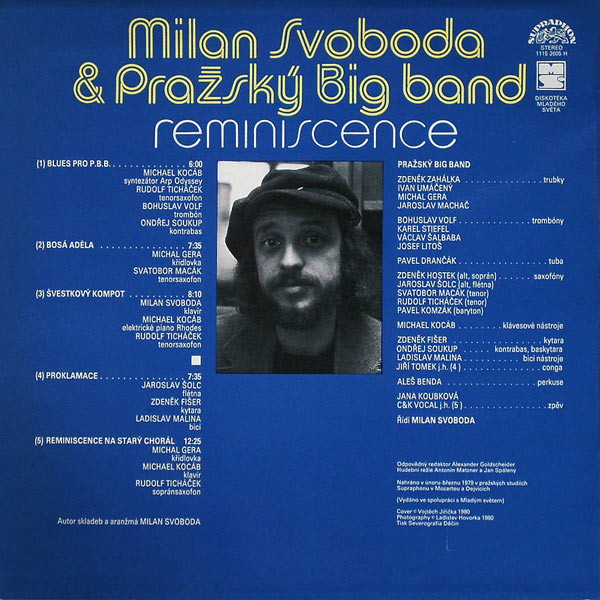 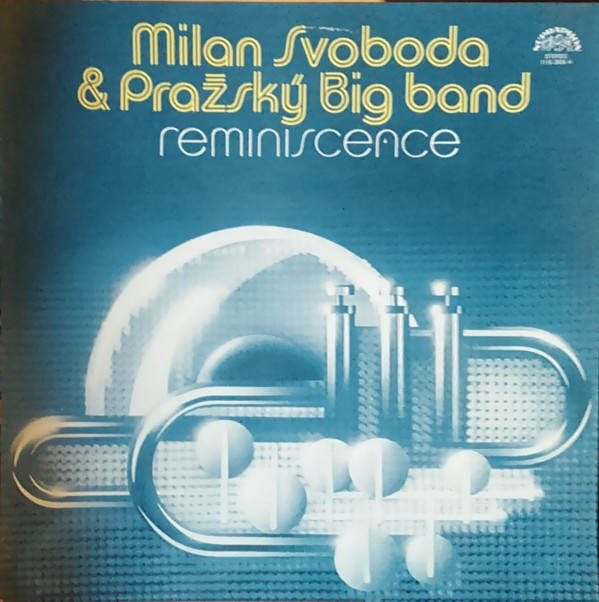 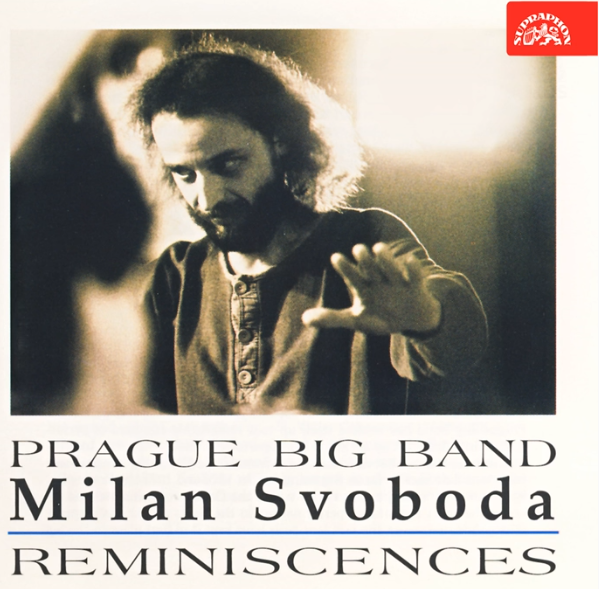 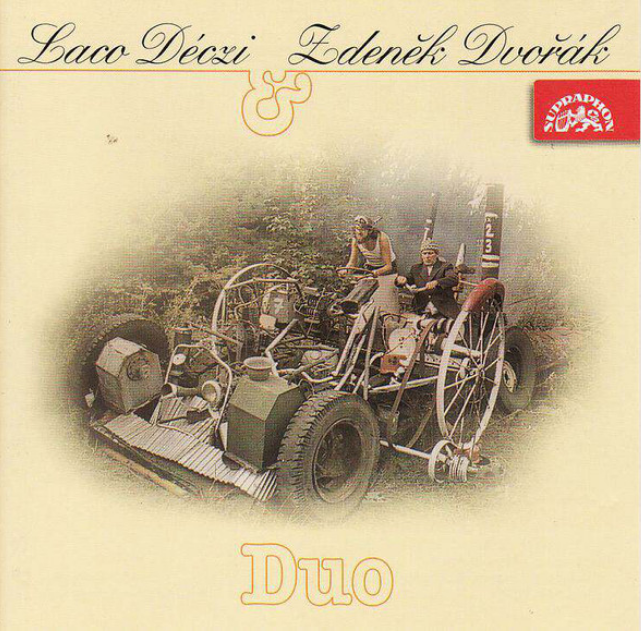 Laco Déczi & Zdeněk Dvořák ‎– Duo Label: Supraphon ‎– 1115 3114   Trumpet – Laco Déczi   Guitar – Zdeněk Sarka Dvořák   Vocals – Laco Déczi (tracks: B3), Zdeněk Sarka Dvořák (tracks: B3)Recored at the Studio Žampion from October to November 1981, Praguehttps://www.youtube.com/watch?v=FwRbCo4gIkYEmilie					5:15https://www.youtube.com/watch?v=fb7EWc69A5sAutumn in New York			8:15https://www.youtube.com/watch?v=ASd--Q4UUYUSaharští potápěči			3:00https://www.youtube.com/watch?v=6bydMX2F97QLétající jekor				6:27https://www.youtube.com/watch?v=FUj2aeTZDZgDemoll				9:17https://www.youtube.com/watch?v=cU7IaK-fcfIWhat’s New					4:37https://www.youtube.com/watch?v=c-GXZWL_iQYBulo					5:19https://www.youtube.com/watch?v=jmwjBmaw0yIČevabčiči				2:26https://www.youtube.com/watch?v=1oKFd4JLmdMMoucha				2:17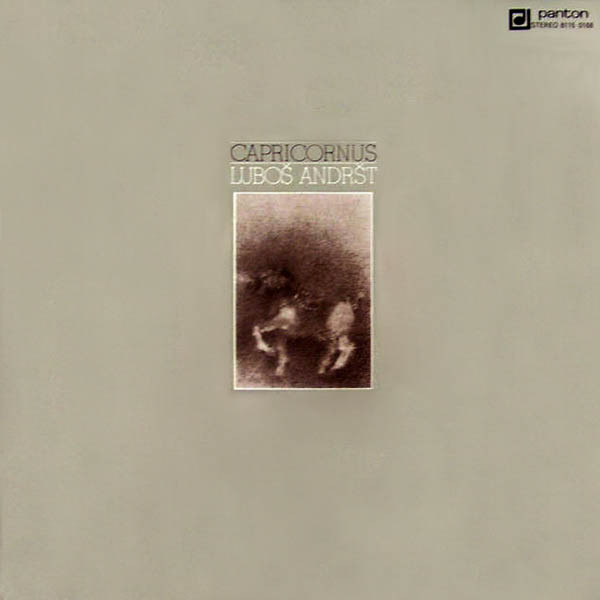 Luboš Andršt ‎– Capricornus Label: Panton ‎– 8115 0168 Guitar, Arranged By, Composed By – Luboš Andršt Keyboards [Klávesové Nástroje], Piano [Accoustic] [sic], Electric Piano [Fender], Synthesizer [Arp Odyssey] – Gabriel Jonáš Violin [Housle] – Jan Hrubý Bass Guitar [Fender Bass] – Jiří Veselý Drums [Bicí] – Alan Vitouš Nahráno ve Smetanově divadle Praha 1980https://www.youtube.com/watch?v=yVMJ7d7x7BYCapricornus					9:21https://www.youtube.com/watch?v=TQ-lyLvABDMNa konci léta					4:26https://www.youtube.com/watch?v=Gf-xJEtzT_M2 x 15						3:44https://www.youtube.com/watch?v=844cd7yHzMYDálky						4:53https://www.youtube.com/watch?v=K0lEKt2kBKACesta domů					4:32https://www.youtube.com/watch?v=zWm5hj9Kiv4Ikebana					4:55https://www.youtube.com/watch?v=8YsPsFjcQIYDoteky						2:59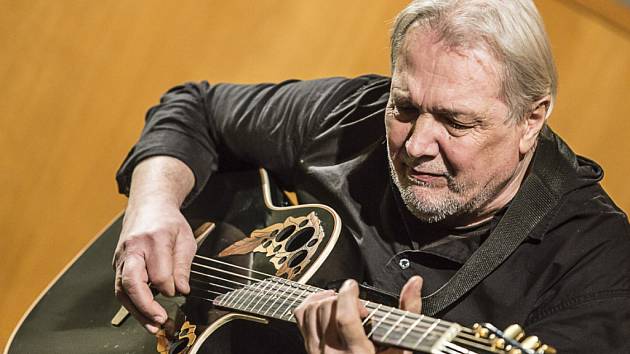 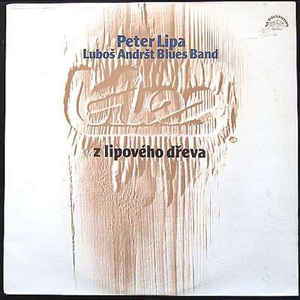 Peter Lipa, Luboš Andršt Blues Band ‎– Blues z lipového dřeva Label: Supraphon ‎– 1115 3109 Vocals – Peter Lipa Electric Guitar – Luboš Andršt Harmonica [Foukací] – Ondřej Konrád Bass Guitar – Vladimír Kulhánek Drums [Bicí Nástroje] – Jaromír Helešic Nahráno v listopadu 1983 v Praze 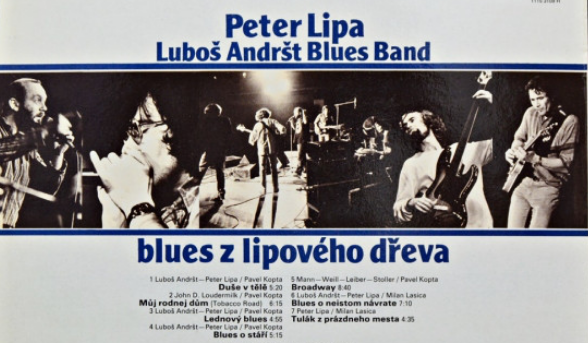 https://www.youtube.com/watch?v=MYGOB3hV2E0Duše v těle				5:22https://www.youtube.com/watch?v=CAH1Ak2OfrEMůj rodnej dům (Tobacco Road)	6:19https://www.youtube.com/watch?v=pHffz3EZqzALednový blues			5:03https://www.youtube.com/watch?v=T-QjyzoSb9QBlues o stáří				5:11https://www.youtube.com/watch?v=M_KlVqbhjjQBroadway				8:47https://www.youtube.com/watch?v=Mj8KQmpMlEoBlues o neistom návrate		7:13https://www.youtube.com/watch?v=zijJUVPywOYTulák z prázdneho města		4:52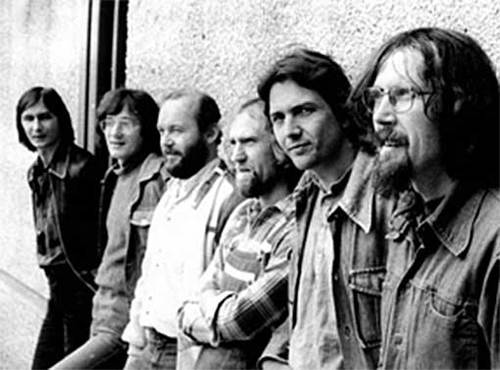       Helešic      Konrád       Lipa         Kulhánek         Andršt                 ?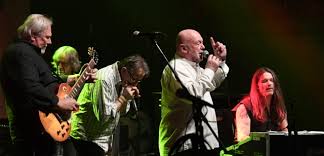 A1Milá společnostBaritone Saxophone – Karel VelebnýContrabass – Luděk HulanDrums [Bicí] – Ivan DominákGuitar – Vladimír TomekTenor Saxophone – Eugen JegorovTrombone – František Sojka, Jan HynčicaWritten-By – Luděk Hulan3:50 A2Valčík pro Charlieho ChaplinaContrabass – L. Hulan*Drums [Bicí] – I. Dominák*Piano – Rudolf RoklWritten-By – Luděk Hulan1:20 A3Sladká Suzi = Sweet SueClarinet – Felix SlováčekContrabass – L. Hulan*Drums [Bicí] – I. Dominák*Piano – R. Rokl*Written-By – Victor Young3:20 A4Malá Karin = Little KarinContrabass – L. Hulan*Drums [Bicí] – Jaromír HelešicPiano – Laco Gerhardt*Tenor Saxophone – E. Jegorov*Vocals [Zpěv] – Jana KoubkováWritten-By – Benny Golson3:30 A5Velký klusBaritone Saxophone – K. Velebný*Contrabass – L. Hulan*Drums [Bicí] – Ivan SmažíkGuitar – Antonín ViktoraPiano – L. Gerhardt*Tenor Saxophone – E. Jegorov*, Rudolf TicháčekTrombone – F. Sojka*, J. Hynčica*Trumpet – Laco Déczi*Vocals [Zpěv] – J. Koubková*Written-By – Luděk Hulan7:15 B1Expres do stanice NebeContrabass – L. Hulan*Drums [Bicí] – I. Smažík*Piano – L. Gerhardt*Tenor Saxophone – E. Jegorov*Trombone – F. Sojka*, J. Hynčica*, Svatopluk KošvanecTrumpet – Laco Déczi*Written-By – Luděk Hulan5:15 B2Sbohem kose = Bye Bye BlackbirdContrabass – L. Hulan*Drums [Bicí] – I. Smažík*Guitar – A. Viktora*Trumpet – Laco Déczi*Written-By – Ray Henderson4:20 B3Jedna nota samby = One Note SambaContrabass – L. Hulan*Drums [Bicí] – J. Helešic*Guitar – A. Viktora*Tenor Saxophone – E. Jegorov*Vocals [Zpěv] – J. Koubková*Written-By – Antonio Carlos Jobim4:45 B4Do, Do, DoContrabass – L. Hulan*Drums [Bicí] – J. Helešic*Guitar – A. Viktora*Piano – L. Gerhardt*Tenor Saxophone – E. Jegorov*, R. Ticháček*Trombone – F. Sojka*Trumpet – Laco Déczi*, Michal GeraWritten-By – Nat Adderley5:25 